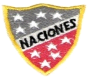 Escuela Particular Las Naciones Nº1973        Avenida Las Naciones 800 MaipúRBD : 25808-3 Fono: 7712401	Escuelalasnaciones1973@hotmail.comProfesora: Paula Ortiz Herrera.GUÍA DE  LENGUAJE Y COMUNICACIÓN3° BÁSICO Nombre: ____________________________________Fecha: ____________I.- Lee atentamente el poema y memoriza.El Reino del Revés                                                    (fragmento)María Elena WalchMe dijeron que en el Reino del Revésnada el pájaro y vuela el pez,que los gatos no hacen miau y dicen yesporque estudian mucho inglés.Me dijeron que en el Reino del Revés cabe un oso en una nuez,que usan barbas y bigotes los bebésy que un año dura un mes. Me dijeron que en el Reino del Revésuna araña y un ciempiésvan montados al palacio del marqués en caballos de ajedrez.Vamos a ver cómo esel Reino del Revés.II.- Marca la respuesta correcta:1-¿Cuál de estos tipos de texto corresponde al texto leído?Receta.Cuento.Carta.Poema.2- ¿Cuáles son las características de una poesía?Se caracteriza por ser escrita en versos.Está formada por estrofas.Expresa una emoción.Todas las anteriores.3-¿Qué hacía el pájaro y el pez en el reino del revés?Los pájaros vuelan y los peces nadan.Nada el pez y vuela el pájaro.Las vacas vuelan junto a los pájaros.Los pájaros cantan y los peces nadan.4-¿Qué usan los bebés en el reino del revés?Los bebés son tan grandes como un edificio.Los bebés son amigos de los osos.Los bebés usan barbas y bigotes.Los bebés lloran y toman leche.5-¿Por qué dicen “yes” los gatos en el reino del revés?Porque los gatos estudian mucho inglés.Porque los gatos viven en Inglaterra.Porque los gatos ven mucha televisión.Porque los gatos dicen miau en inglés6-¿Cómo se moviliza una araña y un ciempiés?La araña y ciempiés se movilizan en un auto.La araña y el ciempiés vuelan por los aires.Las arañas y ciempiés se suben en  caballos de ajedrez.La araña y el ciempiés caminan por el reino del revés.8-¿Cuál es la superestructura de un poema?Tiene fecha, saludo, introducción, despedida y firma.Tiene título, autor, estrofas y versos.Tiene ingredientes, materiales, preparación e imágenes.Tiene inicio, desarrollo e imágenes.9-¿Qué palabras riman con encantos? Caras, actos, manos.Pelotas, cestos, canastos.Frutos, baratos, descuentos.Canutos, archivos, juguete.10-¿Qué palabra rima con fruta?Flauta, auto, boleto.Aeronauta, gruta, batuta.Terapeuta, cauta, boleto.Puerta, palanca, pescaIII: Responde: 1.- ¿Cuántas estrofas  tiene el poema?______________________________2.- ¿Cuántos versos tiene?_______________________________________3.- ¿A qué objeto se le hace el poema?_____________________________                                        Mientras más  leas, 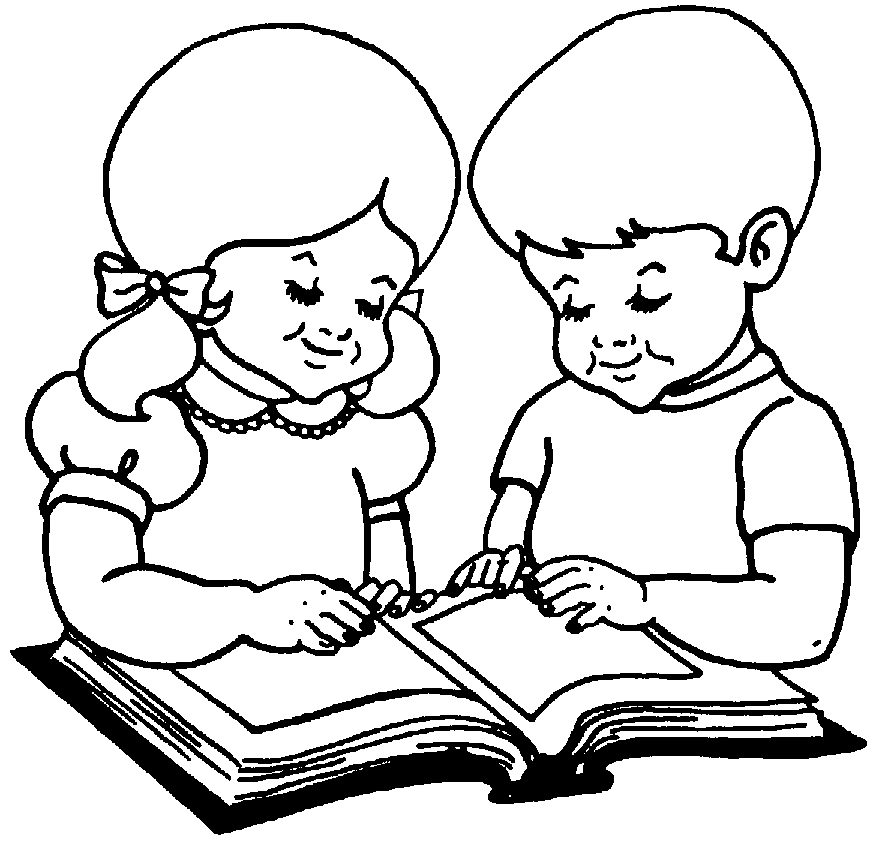                                             Más cosas sabrás                                         Mientras  más sepas.                                            Más lejos llegarásObjetivo de la clase: ¿Qué aprendí en la clase de hoy?:OA7  Desarrollar el gusto por la lectura, leyendo habitualmente diversos textos.OA5 Comprender poemas adecuados al nivel e interpretar el lenguaje figurado presente en ellos.OA1 Leer en voz alta de manera fluida variados textos apropiados a su edad: pronunciando cada palabra con precisión; respetando la coma, el punto y los signos de exclamación e interrogación; leyendo con velocidad adecuada para el nivel.